             Работа над созданием коммерческого предложения                  Формирование коммерческого предложения.                             Этап 1 «Холодное предложение»Четко сформулированная цель. Что потенциальные покупатели почувствуют, прочитав текст? Что их заинтересует? Какие действия они должны совершить после прочтения текста?                                                                                               ЗадачиЗаинтересовать потенциальных покупателей, показать ценность предлагаемых товаров для конкретной целевой аудитории*. Текст должен побуждать к действию (заказу), должен убедить посредством представленных преимуществ товара сделать заказ.Создание заголовка по формуле 4U (уникальность, полезность, специфичность, срочность).Включение в текст мотивирующих посылов, привлекательных предложений.Формирование желания заказать именно в «Коврофф» -  представить все преимущества заказа в «Коврофф»Указать всю необходимую информацию, с помощью которой человек сможет сделать заказ товара.        ЦЕЛЬ: превратить потенциального клиента в реального клиента.                      Главная цель текста: привести к продажеОриентация на конкретного клиента. Формирование целевой аудитории, для которой будет сформировано коммерческое предложение. Ц.А. (целевая аудитория): 1. Мужчины и женщины среднего возраста 25-45 лет, имеющие семью, детей. Цель заказа: Приобретение подарка близким, друзьям, коллегам. Приобретение товаров для оформления интерьера квартиры, загородного дома и т.д.Преимущественно МурманскПРЕДЛАГАТЬ ПОТЕНЦИАЛЬНЫМ ПОКУПАТЕЛЯМ ТОЛЬКО ТО, ЧТО ОНИ ДЕЙСТВИТЕЛЬНО ХОТЯТ ПОЛУЧИТЬ.                          Карта Эмпатии. Целевая аудитория. Составление карты эмпатии даёт более целостное и точное понимание клиента. Целевую аудиторию можно разделить на две возрастные группы: молодые люди от 18 до 30 лет, люди возраста от 30 до 45 лет и более.                 Молодые люди (мужчины и женщины) от 18 до 30 лет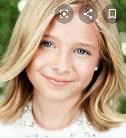 БОЛЬПостоянные сложности с выбором подарка родным, близким, друзьям, коллегам.Сложность в нахождении подарка, в котором сочетались бы цена и качество.Сложность в нахождении нужных и полезных подарков, которые принесут радость и пользу  человеку, которому предназначен подарок. ВЫГОДЫЖелание радовать своих близких и друзей полезными, нужными и оригинальными подарками.Желание приобретать подарки по выгодным ценам.Потребность в приобретении красивых и нужных предметов интерьера для дома.                          Люди в возрасте от 30 до 45 + лет 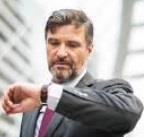 БОЛЬСложность в выборе нужных, оригинальных подарков коллегам, друзьям и родным.Сложность в нахождении красивых элементов декора, которые могут вписаться в интерьер квартиры или загородного дома. ВЫГОДЫЖелание украсить свой дом уникальными предметами декора.Желание в приобретении нужных и полезных в обиходе подарков коллегам и близким.                                      Коммерческий текстЗаголовок: «Как выбрать нужный и оригинальный подарок друзьям и близким или найти уникальный и полезный элемент декора, который впишется в интерьер и придаст уют по цене от  100 рублей, проведя в поисках не более 1 часа»Многие сталкиваются с проблемой выбора подарка на день рождение, Новый год или другой праздник своим близким, друзьям или коллегам. Важным критерием выбора является полезность и оригинальность подарка. Непосредственно хочется, чтобы этот подарок дарил радость своему владельцу, был нужным и полезным. Мы готовы Вам предложить авторские фоторамки, деревянные шкатулки, ключницы и многое другое. Неповторимый дизайн, уникальное производство наших товаров дадут Вам возможность преподнести поистине памятный подарок и подарить незабываемые эмоции. Из большого спектра наших товаров Вы сможете выбрать тот подарок, который оставит неизгладимое впечатление и будет приятным воспоминанием о Вас. Идеальным подарком станет параметрическая полка «Конь», которая удивит не только своей необычностью, но и станет удобным местом для хранения мелочей. Набор подставок под горячее и авторские салфетницы могут стать изысканными украшениями чайного стола. Невероятно красивые деревянные шкатулки и органайзеры могут занять место на рабочем столе. Вы можете предварительно сделать нам заказ на производство и в кратчайшие сроки вы получите заказанное изделие. Время работы нашей мастерской: пн-пт с 10:00 – 20:00, сб-вс 12:00 – 16:00. Также Вы можете связаться с нашими менеджерами, и они смогут ответить на любые интересующие Вас вопросы в ближайшее время. 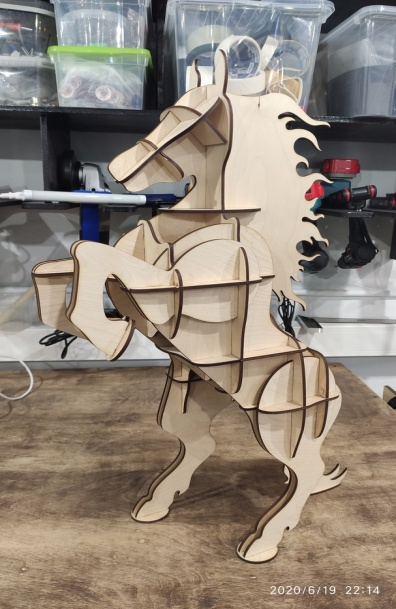 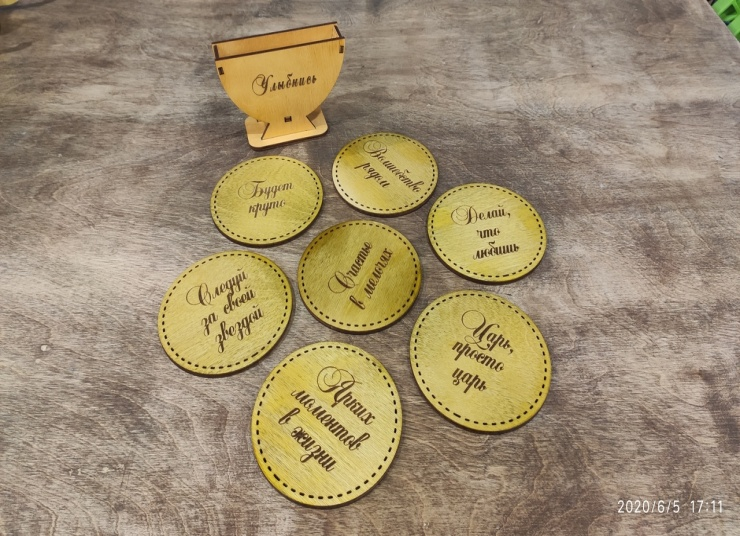 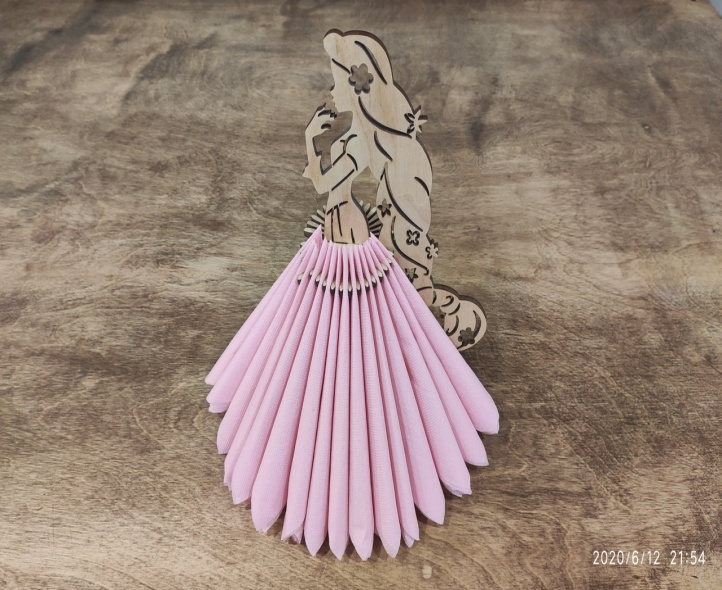 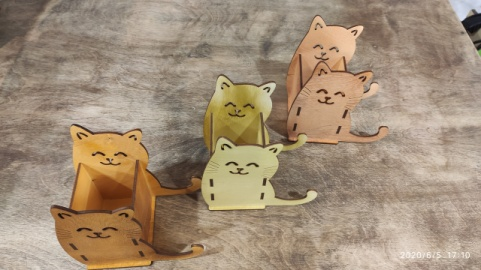 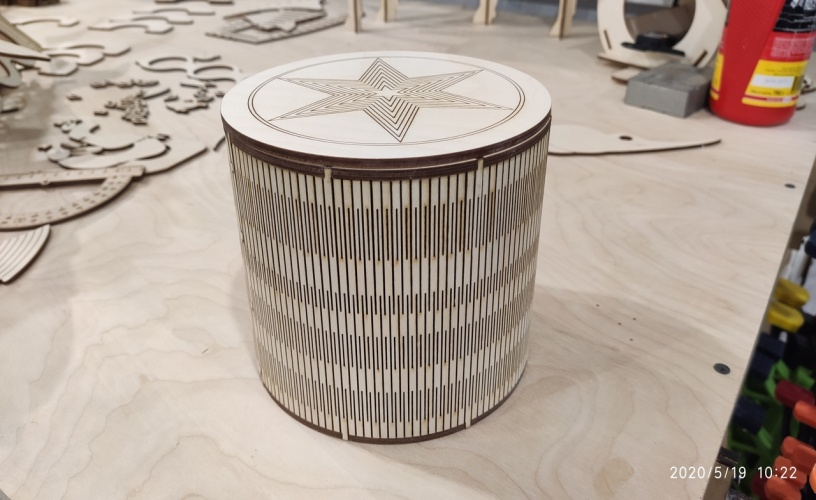 